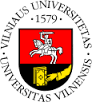 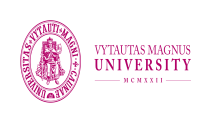 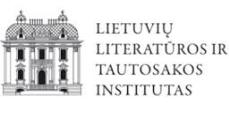 TRUMPALAIKIŲ VIZITŲ IŠ LIETUVOS MOKSLO IR STUDIJŲ INSTITUCIJŲ Į UŽSIENIO BALTISTIKOS CENTRUS POREIKIO REGISTRACIJOS ANKETABaltistikos centro pavadinimas:Kokios tematikos paskaitų, seminarų, konsultacijų reikia jūsų centrui?Jeigu pageidaujate kokio nors konkretaus dėstytojo ar mokslininko, nurodykite jo vardą, pavardę: Preliminarus vizito laikas (nurodykite pageidaujamą dėstymo semestrą ar mėnesį):Centro vadovo:	 Vardas, pavardė		ParašasTrumpalaikiai vizitai organizuojami pagal ES SF finansuojamą projektą „Užsienio baltistikos centrų ir Lietuvos mokslo ir studijų institucijų bendradarbiavimo skatinimas“ (Nr. 09.3.1-ESFA-V-709-01-0002) 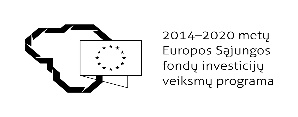 